.前奏： Intro: After 32 Counts , On Vocals .第一段Cross Rock, Recover, Together, Cross  Rock, Recover, Coaster Step, Step Fwd, Pivot ½ Turn L1-2&Rock R across L, Recover on L, Step R next to L右足於左足前交叉下沉, 左足回復, 右足併踏3-4Rock L across R, Recover on R  左足於右足前交叉下沉, 右足回復5&6Step L Back, Step next to L, Step L fwd左足後踏, 右足併踏, 左足前踏7–8Step R fwd, ½ Turn L (6.00)  右足前踏, 左轉180度(面向6點鐘)第二段Step Fwd, ½ Turn R, ¼ Turn R Into  Side Shuffle, Cross, Side, Sailor ¼ Turn L1–2Step R fwd, ½ Turn R Step L back (12.00)右足前踏, 右轉180度左足後踏(面向12點鐘)3&4¼ Turn R step R to R side, Step L next to R, Step R to R side (3.00)右轉90度右足右踏, 左足併踏, 右足右踏(面向3點鐘)5–6Step L across R, Step R to R side   左足於右足前交叉踏, 右足右踏7&8Sweep L behind R with ¼ Turn L, Step R next to L, Step L fwd (12.00)左足繞至右足後踏左轉90度, 右足併踏, 左足前踏(面向12點鐘)第三段Step Fwd & Sweep - Hook X2, Rock,  Recover, Coaster Step1&2Step R fwd and Sweep L fwd, Hook L across R and Low kick fwd右足前踏左足繞向前, 左足於右足前勾略前踢3&4Step L fwd and Sweep R fwd, Hook R across L and Low kick fwd左足踏右足繞向前, 右足於左足前勾略前踢5–6Rock R fwd, Recover on L  右足前下沉, 左足回復7&8Step R back, Step L next to R, Step R fwd右足後踏, 左足併踏, 右足前踏第四段Step Fwd, Pivot ¼ Turn R, Cross  Shuffle, ½ Turn L, 2 Walks Fwd1–2Step L fwd, ¼ Turn R (3.00)  左足前踏, 右轉90度(面向3點鐘)3&4Step L across R, Step R to R side, Step L across R左足於右足前交叉踏, 右足右踏, 左足於右足前交叉踏5–6¼ L step R back, ¼ L step to L side (9.00)左轉90度右足後踏, 左轉90度左足左踏(面向9點鐘)7–8Walk Fwd R,L  右足前走, 左足前走(**** RESTART wall 2)  第二面牆跳至此, 從頭起跳第五段Side Rock, Recover, Touch Back, ½ Turn R On Ball Of L  With R Hook, Step Fwd, Lock, Lock Step Fwd1–2Rock R to the R side, Recover on L   右足右下沉, 左足回復3–4Touch R back, ½ Turn R on ball of L and Hook R across L (3.00)右足後點, 右轉180度右足於左足前交叉勾(面向3點鐘)5–6Step R fwd, Lock L behind R  右足前踏, 左足於右足後鎖踏7&8Step R fwd, Lock L behind R, Step R fwd 右足前踏, 左足於右足後鎖踏, 右足前踏第六段Jazz Box   ¼ Turn L, Monterey  ½ Turn L, Touch Side, Touch Next To L1–2Step L across R, Step R back  左足於右足前交叉踏, 右足後踏3–4¼ Turn L step L to L side, Step R across L (12.00)左轉90度左足左踏, 右足於左足前交叉踏(面向12點鐘)5–6Touch L to L side, Monterey  ½ Turn L step L next to R (6.00)左足左點, 左轉180度左足併踏(面向6點鐘)7–8Touch R to R side, Touch R next to L   右足右點, 右足併點第七段Diag. Fwd, Step Fwd, Pivot ½ Turn R, Step Fwd, Shuffle  Fwd, Step Fwd, 3/8 Turn R1–2Step R diagonally fwd, Step L fwd (7.30)右足斜角前踏, 左足前踏(面向7:30)3–4½ Turn R, Step L diag. fwd (1.30)右轉180度, 左足斜角前踏(面向1:30)5&6Shuffle Diag. fwd, R,L,R 斜前交換-右, 左, 右7–8Step L fwd. make 3/8 turn R (9.00)左足前踏, 右轉135度(面向9點鐘)第八段Step L, Drag R, Ball Cross, R Touch, Cross, Full Turn L1–2Step L big step to L side, Drag R to L   左足左一大步, 右足拖併&3-4Step R next to L, Step L across R , Touch R to R side右足併踏, 左足於右足前交叉踏, 右足右點5Step R across L  右足於左足交叉踏6-8Full Turn L (Keep weight on L) (9.00)三拍左轉圈(重心在左足)(面向9點鐘)ENDING: Last wall ends with Full Turn. Add ¼ Turn More  to the turn to face the front wall again   結束：最後一面牆在轉圈時, 多做轉90度面向前面牆做結束Can't Stop (Thinking About You) (zh)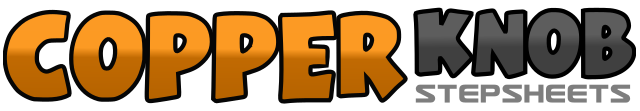 .......Count:64Wall:4Level:Intermediate.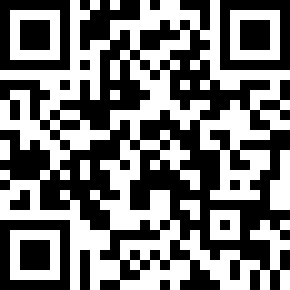 Choreographer:Francien Sittrop (NL) - 2010年10月Francien Sittrop (NL) - 2010年10月Francien Sittrop (NL) - 2010年10月Francien Sittrop (NL) - 2010年10月Francien Sittrop (NL) - 2010年10月.Music:Can't Stop Thinking About You - Boyzone : (CD: Back Again …. No Matter What)Can't Stop Thinking About You - Boyzone : (CD: Back Again …. No Matter What)Can't Stop Thinking About You - Boyzone : (CD: Back Again …. No Matter What)Can't Stop Thinking About You - Boyzone : (CD: Back Again …. No Matter What)Can't Stop Thinking About You - Boyzone : (CD: Back Again …. No Matter What)........